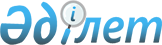 О внесении дополнения в Закон Республики Казахстан "О социальной защищенности инвалидов в Республике Казахстан"Закон Республики Казахстан от 16 июля 1997 г. N 166-I

      Внести в Закон Республики Казахстан от 21 июня 1991 г. Z911900_ "О социальной защищенности инвалидов в Республике Казахстан" (Ведомости Верховного Совета Казахской ССР, 1991 г., N 26, ст.345; Ведомости Верховного Совета Республики Казахстан, 1994 г., N 9-10, ст.158; N 15, ст.208; 1995 г., N 20, ст.120; Закон Республики Казахстан от 2 апреля 1997 г. "О внесении изменений и дополнений в некоторые законодательные акты Республики Казахстан по вопросам упорядочения предоставления льгот отдельным категориям граждан", опубликованный в газетах "Егемен Казахстан" и "Казахстанская правда" 3 апреля 1997 г.) следующее дополнение: 

      часть первую статьи 49 изложить в следующей редакции: 

      "Общественные объединения инвалидов и их предприятия, протезно-ортопедические предприятия освобождаются от отчислений в различные фонды (кроме отчислений на социальное страхование по льготному тарифу), от всех видов пошлин и обязательных платежей, кроме предусмотренных налоговым законодательством и законодательством о таможенном деле. Освобождаются от всех видов пошлин, предусмотренных законодательством о таможенном деле, товары, ввозимые для жизнедеятельности общественных объединений инвалидов илииспользуемые в производственной деятельности их предприятий внеобходимых объемах по перечню, определяемому ПравительствомРеспублики Казахстан".    ПрезидентРеспублики Казахстан
					© 2012. РГП на ПХВ «Институт законодательства и правовой информации Республики Казахстан» Министерства юстиции Республики Казахстан
				